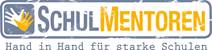 2. Familienspaß in der Gretel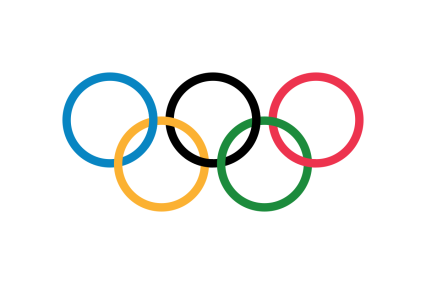 Spaßolympiade und Grillen fürKinder und ElternWann?			Freitag, 07.06.2019 17.30-19.30 Uhr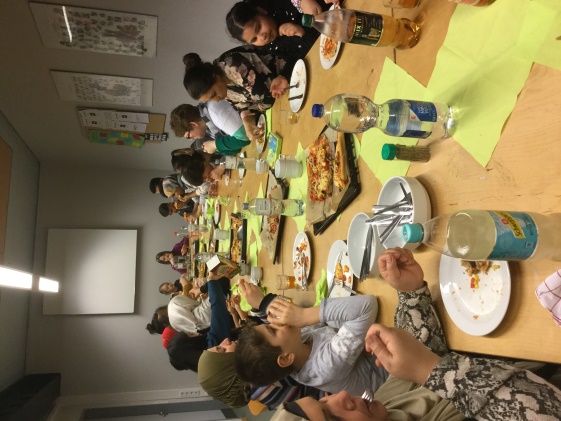 Wo?			Gretel- Bergmann- Schule			Von- Moltke- Bogen			Cafeteria und Schulhof(wird ausgeschildert) Anmeldung?		- Über die Tutoren der Klasse- im Schulbüro Tel. 428 76 47 10- eltern@gretel-bergmann-schule.deMitzubringen sind:	- Unkostenbeitrag pro Person 1 EuroDie Anmeldung sollte spätestens bis 04.06. abends 20 Uhr erfolgen.Die Elternmentoren der Gretel freuen sich auf euch/ Sie!